Информационное письмо  Сообщаем, что Федеральная служба по надзору в сфере образования и науки (Рособрнадзор) в соответствии с подпунктом 2 пункта 20 Порядка проведения государственной итоговой аттестации по образовательным программам среднего общего образования, утвержденного приказом Минпросвещения России и Рособрнадзора от 04 апреля 2023 г. № 233/552 (зарегистрирован Минюстом России 15 мая 2023 г., регистрационный № 73314), направляет для использования в работе следующие методические документы, рекомендуемые при организации и проведении итогового сочинения (изложения) в 2023/24 году: 1) Методические рекомендации по организации и проведению итогового сочинения (изложения) в 2023/24 году; 2) Правила заполнения бланков итогового сочинения (изложения) в 2023/24 году; 3) Сборник отчетных форм для проведения итогового сочинения (изложения) в 2023/24 году. Приложение: в электронном виде. Проректор по УМР____________________________________Н.Н. ВойткевичПостовалова Ольга Дмитриевна(3522) 65-12-84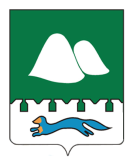 Департамент образования и наукиКурганской областигосударственное автономное образовательное учреждениедополнительного профессионального образования «Институт развития образования и социальных технологий»(ГАОУ ДПО ИРОСТ)Пичугина ул., д. 38, г. Курган, Курганская область, 640000 Тел/факс (3522) 65-12-90http://irost45.rue-mail: kipk@yandex.ru      от   13.10.2023      №  1031Руководителям органов местного самоуправления муниципальных и городских округов в сфере образования,руководителям  методических объединений 